Состави реченици според дадените илустрации. а)  Во реченицата употреби синоним за зборот – сликовница.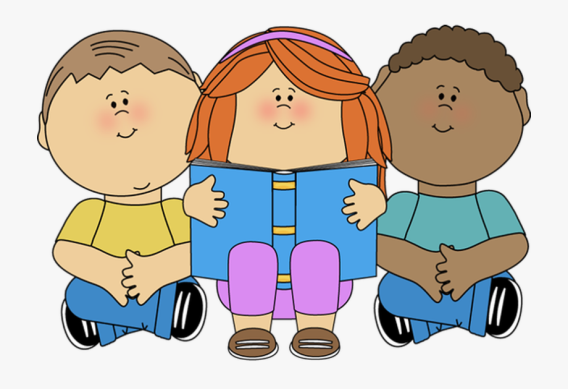                  б) Во реченицата употреби антоним на зборот- утро.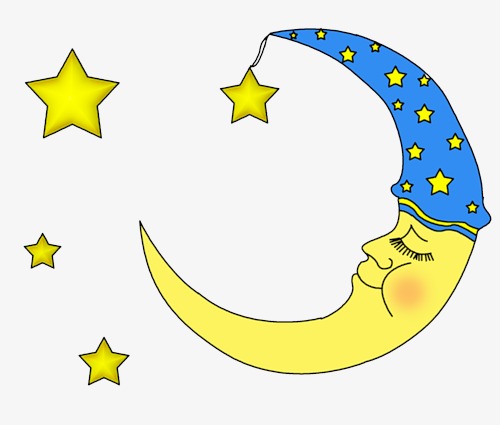 в) Во реченицата употреби синоним на зборот- шарен.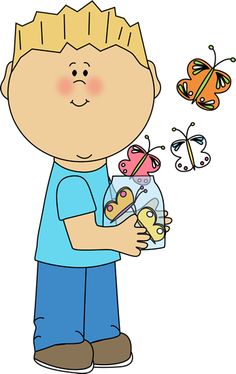 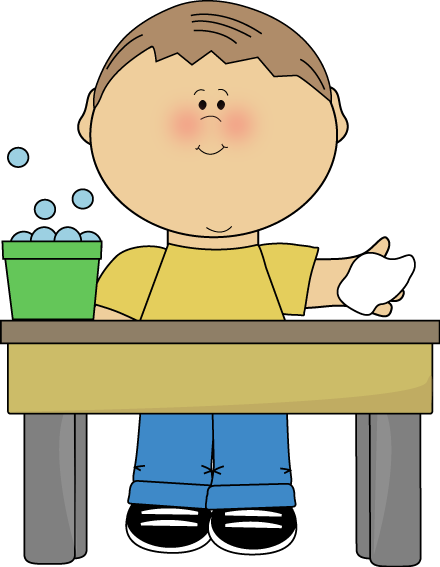 в) Во реченицата употреби антоним на зборот- чисто.